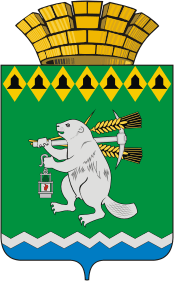 Дума Артемовского городского округа V созыв заседаниеРЕШЕНИЕот ___________ 2015 года                                                                  № _____О внесении изменений в решение Думы Артемовского городского округа от 29 августа 2013 года № 350 «О Порядке  размещения сведений о доходах, расходах, об имуществе и обязательствах имущественного характера лица, замещающего муниципальную должность,  лиц, замещающих должности муниципальной службы, учрежденные  в Думе Артемовского городского округа, Счетной палате Артемовского городского округа,  и членов их семей на официальном сайте Администрации Артемовского городского округа в  информационно-телекоммуникационной сети «Интернет» и предоставления этих сведений средствам массовой информации для опубликования»В соответствии с Указом Губернатора Свердловской области от 11.10.2013 № 515-УГ (ред. от 05.05.2015) «Об утверждении Порядка размещения сведений о доходах, расходах, об имуществе и обязательствах имущественного характера лиц, замещающих государственные должности Свердловской области, государственных гражданских служащих Свердловской области и членов их семей на официальных сайтах государственных органов Свердловской области и предоставления этих сведений общероссийским средствам массовой информации для опубликования», руководствуясь статьей 23 Устава Артемовского городского округа,Дума Артемовского городского округа РЕШИЛА:	1. Внести в решение Думы Артемовского городского округа от 29 августа 2013 года № 350 «О Порядке  размещения сведений о доходах, расходах, об имуществе и обязательствах имущественного характера лица, замещающего муниципальную должность,  лиц, замещающих должности муниципальной службы, учрежденные  в Думе Артемовского городского округа, Счетной палате Артемовского городского округа,  и членов их семей на официальном сайте Администрации Артемовского городского округа в  информационно-телекоммуникационной сети «Интернет» и предоставления этих сведений средствам массовой информации для опубликования» (далее – Решение) следующие изменения:1) в наименовании Решения  слова «на официальном сайте Администрации Артемовского городского округа» исключить;2) в наименовании Порядка размещения сведений о доходах, расходах, об имуществе и обязательствах имущественного характера лица, замещающего муниципальную должность,  лиц, замещающих должности муниципальной службы, учрежденные  в Думе Артемовского городского округа, Счетной палате Артемовского городского округа,  и членов их семей на официальном сайте Администрации Артемовского городского округа в  информационно-телекоммуникационной сети «Интернет» и предоставления этих сведений средствам массовой информации для опубликования»  (далее – Порядок) слова «на официальном сайте Администрации Артемовского городского округа» исключить;3) в пункте 1 Порядка слова «Администрации Артемовского городского округа» заменить словами «Думы Артемовского городского округа и Счетной палаты Артемовского городского округа соответственно»;4) в пункте 2 Порядка слова «Администрации Артемовского городского округа» заменить словами «Думы Артемовского городского округа, Счетной палаты Артемовского городского округа»;5) подпункт «г» пункта 3 изложить в следующей редакции:«г) сведения об источниках получения средств, за счет которых совершены сделки (совершена сделка) по приобретению земельного участка, другого объекта недвижимости, транспортного средства, ценных бумаг, акций (долей участия, паев в уставных (складочных) капиталах организаций), в течение календарного года, предшествующего году представления сведений (отчетный период), если общая сумма таких сделок превышает общий доход лица, замещающего муниципальную должность, муниципального служащего и его супруги (супруга) за три последних года, предшествующих отчетному периоду.»;6) в подпункте «б» пункта 3 слова «служащего (работника) заменить словами «лица, замещающего муниципальную должность, муниципального служащего».2. Настоящее решение опубликовать в газете «Артемовский рабочий» и разместить на официальном сайте Думы Артемовского городского округа в информационно-телекоммуникационной сети «Интернет».3.Контроль за исполнением настоящего решения возложить на постоянную комиссию по вопросам местного самоуправления, нормотворчеству и регламенту (Горбунов А.А.).Глава Артемовского городского округа                                  О.Б.Кузнецова